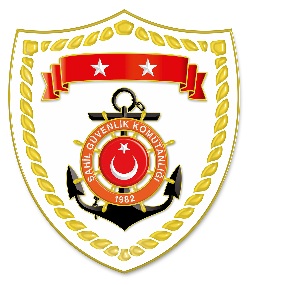 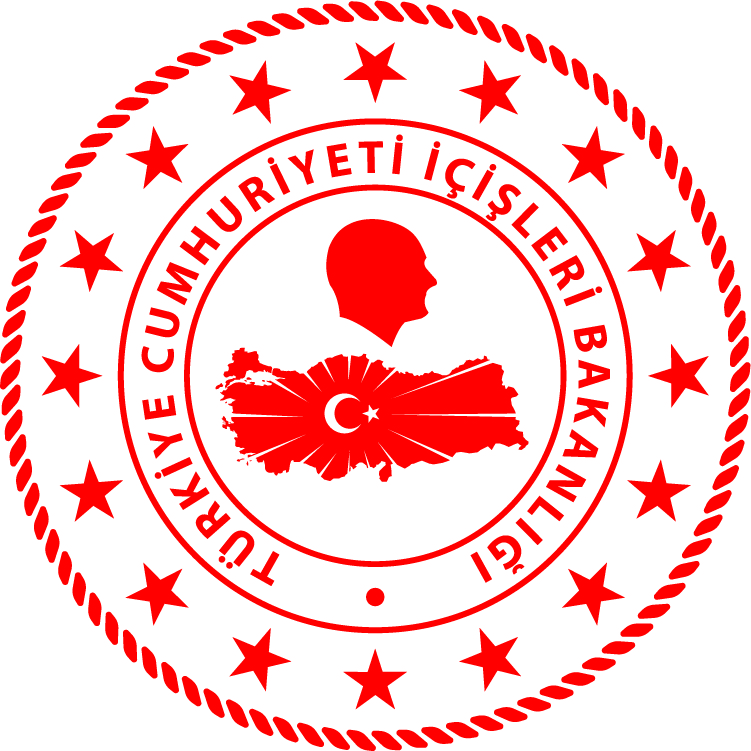 Ege Bölgesi*Paylaşılan veriler deniz yoluyla yapılan düzensiz göç esnasında meydana gelen ve arama kurtarma faaliyetleri icra edilen olaylara ait bilgiler içerdiğinden olayların bitiminde değişiklik  gösterebilmektedir. Nihai istatistikî verilere, sona eren ay verisi olarak  linkinden ulaşılabilmektedir.*Statistical information given in the table may vary because they consist of data related    incidents which were occured and  turned into search and rescue operations.The exact numbers at the end of the related month is avaliable on www.sg.gov.tr/duzensiz_goc_istatistikleri.htmlS.NoTARİHMEVKİ VE SAATDÜZENSİZ GÖÇ VASITASIYAKALANAN TOPLAM DÜZENSİZ GÖÇMEN KAÇAKÇISI/ŞÜPHELİKURTARILAN TOPLAM DÜZENSİZ GÖÇMEN/ŞAHIS SAYISIBEYANLARINA GÖRE KURTARILAN
 DÜZENSİZ GÖÇMEN UYRUKLARI120 Mayıs 2022İZMİR/Dikili14.502 Can Salı-2828 Yemen220 Mayıs 2022MUĞLA/Datça22.50Can Salı-129 Bangladeş, 3 Mali321 Mayıs 2022MUĞLA/Marmaris01.30Lastik Bot-2213 Suriye, 9 Filistin421 Mayıs 2022MUĞLA/Bodrum04.05Lastik Bot-33 Bangladeş521 Mayıs 2022İZMİR/Karaburun07.50Lastik Bot-2521 Yemen, 4 Eritre621 Mayıs 2022AYDIN/Kuşadası07.45Lastik Bot-2716 Yemen, 4 Cibuti, 3 Liberya, 
3 Somali, 1 Filistin722 Mayıs 2022AYDIN/Kuşadası05.45Lastik Bot-3632 Yemen, 4 Eritre822 Mayıs 2022ÇANAKKALE/Ayvacık07.50Lastik Bot-2525 Afganistan